The information provided herein is correct to the best of our knowledge. No liability for any errors, facts or opinions is accepted. You should satisfy yourself before applying any of the information contained herein to your particular circumstances.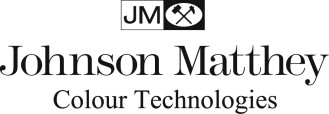 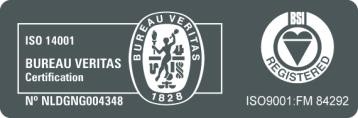 No responsibility for any loss as a result of any person placing reliance on any material contained herein can be accepted by: JOHNSON MATTHEY B.V., FREGATWEG 38, 6222 NZ MAASTRICHT. Tel +31-43-3525400 Fax +31-43-3525444.www.colour.matthey.com Last modification: 10/06/2020 09:42:00 Page 1 of 1PRODUCTNAAM:	Gemalen fritCODE:	3701FKleur:	: TransparantAspect:	: GlanzendDatum:	: 15/02/12FYSISCHE EIGENSCHAPPENFYSISCHE EIGENSCHAPPENUitzettingscoëfficient (20-420°C)	:	± 86.	10-7cm/cmSchadelijke componenten	:Zuurbestendigheid	:Soortelijk gewicht	:	2,41	g/cm3Toepassingsgebied	:	700-1150 °CToepasbaar voor snelbrand	:	NeeSchadelijk voor de gezondheid	:	NeeFijnheidUitzettingscoëfficient (20-420°C)	:	± 86.	10-7cm/cmSchadelijke componenten	:Zuurbestendigheid	:Soortelijk gewicht	:	2,41	g/cm3Toepassingsgebied	:	700-1150 °CToepasbaar voor snelbrand	:	NeeSchadelijk voor de gezondheid	:	NeeFijnheidCHEMISCHE SAMENSTELLINGCHEMISCHE SAMENSTELLINGPbO		%	Al2O3	%	SiO2	44-48 % Na2O+K2O+Li2O	14-18  %	Fe2O3	%	B2O3	35-39  %CaO + MgO	%	andere	%	ZrO2	%BaO	%	%	SnO2	%ZnO	%	%	TiO2	%SrO	%	%	andere	%andere	%	%	%PbO		%	Al2O3	%	SiO2	44-48 % Na2O+K2O+Li2O	14-18  %	Fe2O3	%	B2O3	35-39  %CaO + MgO	%	andere	%	ZrO2	%BaO	%	%	SnO2	%ZnO	%	%	TiO2	%SrO	%	%	andere	%andere	%	%	%OPMERKINGENOPMERKINGEN